 MÚSICA 2º BÁSICO SEMANA FECHA: 04 AL 08 DE MAYO 2020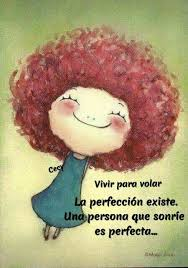 ¡Qué alegría poder comunicarnos luego de estas vacaciones de invierno que  aunque sean diferentes, fueron unos días para levantarnos más tarde, regalonear con nuestra familia o nuestra mascota, comer cositas ricas y ver nuestros programas favoritos!Con esta sonrisa gigante de “Lulita” nuestra nueva amiga, te invito a realizar algunas nuevas actividades para que continuemos conociendo el entretenido mundo de la Música. Y no olvides que:“Una  sonrisa es la puerta que abre el corazón a la alegría, la esperanza y mejora el futuro”O.A. Descubren su entorno sonoro identificando experiencias sonoras y musicales de su vida.(O.A. 7) Identificar y describir experiencias musicales y sonoras en su propia vida.Instrucciones para trabajar en casa:Las estudiantes deben desarrollar las actividades con un adulto responsable para facilitar la comprensión del contenido.Si puede imprimir las guías de trabajo debe archivarlas en una carpeta, en caso de no poder imprimirlas, la estudiante puede realizar todos los trabajos en su cuaderno de Música, con la fecha indicada en la guía.Si la estudiante presenta dudas con alguna parte del contenido no dude en escribirla en su cuaderno y al reanudarse las clases estas dudas serán resueltas. También puede consultar escribiendo al correo de esta profesora de asignatura:Maria.ugalde@colegio-republicaargentina.clInstrucciones para la Actividad:1.- Te invito a observar el siguiente video de Youtube para que puedas iniciar las actividades:¿Qué sonidos encontramos en nuestro entorno del hogar?https://www.youtube.com/watch?v=iYRZrp9siZM2.- Ahora podrás desarrollar  la Guía de Trabajo 6 en forma limpia y ordenada. Puedes realizarla en tu cuaderno en caso de no poder imprimirla. No olvides escribir el título “Tarea 6”.3.- Te recuerdo revisar la actividad incluida en “Tarea 6” en la plataforma y desarrollarla en tu cuaderno de Música. ¡¡Vamos que se puede!!